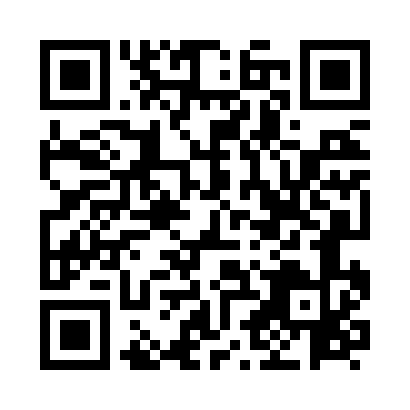 Prayer times for Fearn, Highland, UKMon 1 Jul 2024 - Wed 31 Jul 2024High Latitude Method: Angle Based RulePrayer Calculation Method: Islamic Society of North AmericaAsar Calculation Method: HanafiPrayer times provided by https://www.salahtimes.comDateDayFajrSunriseDhuhrAsrMaghribIsha1Mon2:504:211:207:1210:1911:492Tue2:514:211:207:1210:1811:493Wed2:514:231:207:1210:1711:494Thu2:524:241:207:1110:1711:485Fri2:534:251:217:1110:1611:486Sat2:534:261:217:1110:1511:487Sun2:544:271:217:1010:1411:478Mon2:554:291:217:1010:1311:479Tue2:554:301:217:0910:1211:4610Wed2:564:311:217:0910:1111:4611Thu2:574:331:217:0810:0911:4512Fri2:584:341:227:0810:0811:4513Sat2:594:361:227:0710:0711:4414Sun2:594:381:227:0710:0511:4315Mon3:004:391:227:0610:0411:4316Tue3:014:411:227:0510:0211:4217Wed3:024:431:227:0410:0111:4118Thu3:034:441:227:049:5911:4019Fri3:044:461:227:039:5711:4020Sat3:054:481:227:029:5611:3921Sun3:064:501:227:019:5411:3822Mon3:074:521:227:009:5211:3723Tue3:084:541:226:599:5011:3624Wed3:094:551:226:589:4811:3525Thu3:104:571:226:579:4611:3426Fri3:114:591:226:569:4511:3327Sat3:125:011:226:559:4211:3228Sun3:135:031:226:549:4011:3129Mon3:145:051:226:539:3811:3030Tue3:155:071:226:519:3611:2931Wed3:165:091:226:509:3411:28